NOTĂ INFORMATIVĂCu privire la aprobarea regulamentului	        Întocmit 	                 Susțin 	  Șef Servicul Juridic și Resurse Umane	                Vicepreședintele raionului Sîngerei                        Teodor DONOS                                    	                  Iulian ERIMEI               ______________________________ 	                                __________________________      EXTRASDECIZIE Nr. 3/5din 22 iulie 2021or. SîngereiCu privire la aprobarea regulamentuluiÎn temeiul notei informative, în legătură cu necesitatea stabilirii modului de dare în locaţiune a încăperilor care pot fi utilizate în alte scopuri decât pentru activitatea de bază, a mijloacelor circulante, utilajelor, unităţilor de transport, altor fonduri fixe, acordarea serviciilor recreative, și alte servicii de către Direcția Educație, în temeiul art. 43 al.1 ,lit.c) al Legii nr. 436/2006 „Privind administraţia publică locală”, art. 146 al.5 al Codului Educației, Consiliul raional Sîngerei , DECIDE:Se aprobă regulamentul cu privire la modul de dare în locaţiune a încăperilor ce pot fi utilizate în alte scopuri decât pentru activitatea de bază, a mijloacelor circulante, utilajelor, încăperilor, altor fonduri fixe (în continuare – bunuri), acordarea serviciilor recreative, și alte servicii, de către Direcția Educație a Consiliului raional Sîngerei.(Anexa nr.1)Se acordă, Direcției Educație dreptul de a gestiona bunuri imobile conform regulamentului aprobat.Controlul asupra realizării prezentei decizii, se pune în sarcina Comisiei consultative pentru etică, legislație, ordine și drepturile omului (dl R.Delogramatic).Prezenta decizie poate fi contestată la Judecătoria Bălți (sediul central str. Hotinului nr.43)  în termen de 30 zile de la data comunicării, potrivit prevederilor Codului Administrativ  al  RM nr.116/2018.		Preşedintele şedinţei				       ROȘCA Ion      		 CONTRASEMNAT:             	 Secretar al                        Consiliului raional		                               TABARCEA VitalieConform originalului:            	 Secretar al                        Consiliului raional	               		        TABARCEA VitalieAnexa nr.1 la decizia nr. 3/5 din 22.07.21REGULAMENTcu privire la modul de dare în locaţiune a activelor neutilizate și acordării serviciilor recreative, și alte servicii de către Instituțiile de învățămînt ale Direcției Educație SîngereiDISPOZIŢII GENERALEPrezentul Regulament stabileşte modul de dare în locaţiune a încăperilor ce pot fi utilizate în alte scopuri decît pentru activitatea de bază, a mijloacelor circulante, utilajelor, încaperilor, altor fonduri fixe (în continuare – bunuri), acordarea serviciilor recreative, și alte servicii şi este elaborat în conformitate cu prevederile Regulamentului cu privire la modul de dare în locaţiune a activelor neutilizate, aprobat prin Hotărîrea Guvernului nr.483 din 29 martie 2008 şi Deciziei Consiliului raional nr. 7/22 din 22 decembrie 2003 cu privire la aprobarea Regulamentului de organizare şi funcţionare a Instituțiilor de învățămînt ale Direcției Educație Sîngerei. În serviciile recreative şi sportive se includ: - activităţi ale cercurilor și echipelor; - activitatea sălilor de antrenamente; -   plata pentru desfășurarea manifestărilor sportive;plata pentru acţiunile cu caracter sportiv;- achitarea garantată de către persoanel fizice și juridice al folosinței încăperilor;    - plata pentru cazare al echipelor sportive;1.3. Prevederile Regulamentului cu privire la modul de dare în locaţiune a activelor neutilizate, serviciilor recreative, și alte servicii (în continuare - Regulament) se extind asupra instituţiilor din subordinea Direcției Educație conform Deciziei Consiliului raional nr. 8/31 din 17 decembrie 2015 cu privire la aprobarea Regulamentului de organizare şi funcţionare a Direcției Educație Sîngerei.Locaţiunea activelor neutilizate,  serviciilor recreative, și alte servicii nu trebuie să afecteze activitatea instituţiei.1.În Instituțiile de învățămînt ale Direcției Educație Sîngerei pot fi oferite în locaţiune spaţii     aflate în gestiunea care nu sînt folosite în activitatea didactică, care corespund cerinţelor actelor legislative şi normative în vigoare privind parteneriatul public-privat.Chiria se stabileşte în contractul de locaţiune pentru toate activele închiriate. Cuantumul chiriei nu poate fi mai mic decît cuantumul minim al chiriei, calculat conform legii bugetului de stat pe anul respectiv. Mijloacele financiare obţinute de la închirierea bunurilor, serviciilor recreative, și alte servicii sînt utilizate de către  Instituțiile de învățămînt ale Direcției Educație Sîngerei prin acordarea sumelor necesare pentru dezvoltarea bazei materiale instituției.Veniturile instituţiilor obţinute de la darea în locaţiune a activelor neutilizate, serviciilor recreative, și alte servicii sînt mijloace speciale şi se utilizează conform prevederilor legii bugetare anuale şi a devizelor de venituri şi cheltuieli, întocmite şi aprobate în modul stabilit.Instituţiile bugetare se scutesc de plata pentru folosirea încăperilor nelocuibile ale instituţiilor finanţate de la acelaşi buget. Acestea achită doar plata pentru serviciile comunale, energia electrică şi alte servicii. În aceste cazuri transmiterea încăperilor în folosinţă se efectuează în baza deciziilor adoptate de autorităţile sau instituţiile cărora le aparţin încăperile respective.Bunurile neutilizate de instituţii, serviciilor recreative, și alte servicii pot fi aplicate și date în locaţiune doar cu acordul prealabil în formă scrisă al Direcției Educație. Modificarea, prelungirea contractului de locaţiune va fi efectuată doar cu acordul prealabil în formă scrisă al Direcției Educație. MODUL DE TRANSMITERE ÎN LOCAŢIUNE A BUNURILORBunurile aflate în gestiunea instituţiilor pot fi date în locaţiune doar cu acordul prealabil în formă scrisă al Direcției Educație.. Bunurile proprietate publică a Consiliului Raional Sîngerei aflate în gestiunea instituţiilor pot fi date în locaţiune doar cu acordul autorităţii în administrarea căreia se află aceste bunuri. Dreptul de locator se exercită de instituția în proprietatea căreia se află bunurile ori se atribuie instituţiilor în gestiunea cărora se află bunurile ce se dau în locaţiune, dacă Direcția Educație nu decide altfel. Termenul de dare în locaţiune a bunurilor neutilizate ale instituţiilor neincluse în listele bunurilor nepasibile de privatizare nu poate depăşi un an. Termenul de dare în locaţiune a celorlalte bunuri aflate în gestiunea ori proprietatea instituţiilor se calculează conform legislaţiei în vigoare.Selectarea locatarilor se efectuează prin organizare de licitaţii “cu strigare”, desfăşurate în modul stabilit de Guvern sau prin negocieri directe. Modul de selectare a locatarului se stabileşte de către Direcția Educație şi se indică în acordul prealabil de dare în locaţiune.Pentru obţinerea acordului de dare în locaţiune instituţia care dispune de bunuri neutilizate va înainta Direcției Educație o adresare scrisă, la care se vor anexa următoarele documente: - decizia consiliului consultativ a instituţiei; - publicarea anunţului referitor la darea în locaţiune; - procesul-verbal referitor la selectarea cîştigătorului licitaţiei pentru darea în locaţiune; - argumente necesare în cazul dării în locaţiune prin negocieri directe; - proiectul contractului de locaţiune (modelul se anexează) sau clauzele obligatorii ale acestuia; - calculul cuantumului chiriei; - extrasul din Registrul bunurilor imobile; - alte documente, după caz.13. Prestarea serviciilor se efectuiază conform nomenclatorului aprobat de Direcția Educație prin ordin reeșind din necesitățile, dar care nu vor fi mai mici de cele stabilte de legislația existentă.14. În acordul prealabil de dare în locaţiune Direcția Educație va indica obiectul, locaţiunea căruia se acceptă, termenul contractului de locaţiune, cuantumul minim al chiriei, modul de selectare a locatarilor etc.15. Direcția Educație, în cazul acceptării încheierii contractului de locaţiune cu solicitantul locaţiunii selectat anterior de instituţie prin negocieri directe, concomitent cu eliberarea acordului prealabil de dare în locaţiune, va înregistra proiectele contractelor respective de locaţiune într-un registru (modelul se anexează) anexînd cîte o copie a acestora la copia acordului, iar pe prima pagină a proiectului contractului de locaţiune sau a proiectului modificărilor acestuia se va indica numărul şi data de înregistrare a acestuia şi se va aplica ştampila Direcției Educație. În cazul acceptării selectării locatarilor prin licitaţie “cu strigare”, după desfăşurarea acesteia, instituţia, în termen de pînă la 15 zile, va prezenta Direcției Educație, pentru înregistrare, contractele de locaţiune semnate, precum şi copia procesului-verbal al comisiei de licitaţie. Înregistrarea contractelor de locaţiune semnate se efectuează în acelaşi mod ca şi a proiectelor contractelor de locaţiune. 16. Contractul de locaţiune reglementează relaţiile dintre locator şi locatar şi se perfectează după selectarea locatorului şi stabilirea clauzelor contractului. Contractele de locaţiune sau modificările acestora pot fi semnate doar după primirea acordului prealabil în formă scrisă al Direcției Educație, care verifică anticipat corectitudinea încheierii lor. Conducătorul instituţiei sau care a dat bunurile în locaţiune sau a operat modificări în contractele de locaţiune fără acordul prealabil al Direcției Educație poartă răspundere conform legislaţiei.Contractele de locaţiune a bunurilor imobile încheiate pe un termen ce depăşeşte 5 ani se înregistrează în Registrul bunurilor imobile. 17. În contractele de locaţiune trebuie să fie stipulat scopul folosirii bunurilor închiriate. Calculul cuantumului chiriei se anexează la contractul de locaţiune şi este parte integrantă a acestuia. Plata pentru energia electrică, termică, apă, canalizare, alte servicii prestate locatarului nu se include în cuantumul chiriei şi se achită suplimentar. În cazul în care tehnic este posibil, în încăperile date în locaţiune obligatoriu trebuie să fie instalate contoare pentru apă, energia electrică sau termică. În contractele de locaţiune a bunurilor instituţiilor trebuie să fie stipulată obligaţia locatarilor de a transfera la buget impozitul pe bunurile imobiliare, aferent imobilelor închiriate, calculat în baza informaţiilor locatorilor privind valoarea acestora. 18. Transmiterea bunurilor locatarului se efectuează prin întocmirea unui act de predare primire în locaţiune, în care se indică locul şi data întocmirii actului, bunurile ce se transmit, starea lor, numărul cadastral, valoarea iniţială de bilanţ, uzura contabilă, valoarea reziduală şi alte date identificative, numărul şi data încheierii contractului de locaţiune, conform căruia se efectuează predarea-primirea în locaţiune a bunurilor, termenul locaţiunii. III. SELECTAREA LOCATARILOR BUNURILOR 19. Licitaţia pentru selectarea locatarilor bunurilor neutilizate ale instituţiei sau întreprinderii se organizează la ordinul Direcției Educație de către comisia de licitaţie, care se instituie prin ordinul conducătorului instituţiei. În componenţa comisiei de licitaţie, în mod obligatoriu, va fi inclus reprezentantul Direcției.20. Valoarea iniţială a cuantumului chiriei se stabileşte de către comisia de licitaţie, ţinînd cont de propunerile organelor de conducere ale locatorului, dar nu va fi mai mică decît cuantumul minim al chiriei stabilit conform prevederilor legii bugetului de stat pe anul respectiv. 21. În procesul organizării şi desfăşurării licitaţiilor “cu strigare”, pentru selectarea locatarilor bunurilor neutilizate, instituția  va asigura perfectarea: a) documentaţiei lotului expus la licitaţie, care va consta din: proiectul contractului de locaţiune sau clauzele obligatorii ale acestuia; acordul prealabil în formă scrisă al Direcției Educație; actele ce confirmă înregistrarea dreptului asupra bunurilor imobile propuse în locaţiune; b) comunicatul informativ cu privire la desfăşurarea licitaţiei, în care se va indica informaţia despre bunurile propuse în locaţiune, amplasarea lor, data desfăşurării licitaţiei, modalitatea familiarizării potenţialilor locatari cu bunurile ce se propun în locaţiune şi proiectul sau clauzele obligatorii ale contractului de locaţiune, valoarea iniţială a cuantumului chiriei, telefonul de contact. 22. Direcția Educație poate accepta darea bunurilor neutilizate în locaţiune prin negocieri directe, atunci cînd închirierea lor nu a fost solicitată la o licitaţie, cînd cheltuielile de organizare a licitaţiilor nu sînt justificate (nu sînt acoperite de chiria pe 6 luni), cînd locatarul propune investiţii pentru reparaţia şi menţinerea imobilelor, precum şi în alte cazuri (5% pentru perioada vară – 10% pentru perioada iarnă). 23. Negocierile directe pentru selectarea locatarilor bunurilor neutilizate ale instituţiei sau întreprinderii se organizează la propunerea potenţialilor locatari.Instituţia sau întreprinderea are dreptul să înceapă negocierile directe pînă la solicitarea acordului prealabil de dare în locaţiune. În acest caz la adresarea către Direcția Educație se anexează proiectul contractului de locaţiune, clauzele căruia sînt acceptate de solicitantul locaţiunii, selectat anterior de către instituţie. 24. Negocierile directe se desfăşoară de către comisia de negocieri, instituită prin ordinul conducătorului instituţiei, în componenţa căreia, în mod obligatoriu, se include reprezentantul Direcției Educație. Instituţia  poate să încheie contractul de locaţiune cu solicitantul selectat de comisia de negocieri doar după primirea acordului prealabil în formă scrisă al Direcției Educație. 25. Termenul contractului de locaţiune poate fi prelungit cu acordul prealabil în formă scrisă a Direcției Educație, la solicitarea argumentată a conducătorului instituţiei în cazul îndeplinirii de către locatar în perioada precedentă a tuturor prevederilor contractuale. 26. La expirarea contractului de locaţiune, locatarul are drept prioritar la încheierea contractului pe un nou termen dacă: a) şi-a onorat anterior obligaţiile contractuale; b) bunul se dă în locaţiune pe un nou termen; c) locatarul este de acord cu noile condiţii contractuale stabilite de locator. 27. După încetarea raporturilor contractuale, locatarul este obligat să restituie bunul închiriat în starea în care i-a fost dat sau în starea prevăzută în contract. Prejudiciul cauzat prin înrăutăţirea stării bunului se repară de către locatar dacă nu dovedeşte lipsa vinovăţiei sale. Locatarul poartă răspundere în aceeaşi măsură pentru înrăutăţirea admisă de membrii formației artistice, personalul din subordine, de sublocatar sau de terţi, cărora le-a permis accesul la bunul închiriat. Locatarul răspunde pentru deteriorarea bunului în mărimea în care s-a micşorat valoarea lui dacă în contract nu este prevăzut altfel. 28. Dacă, după încetarea raporturilor contractuale, locatarul nu restituie bunul închiriat, locatorul are dreptul să ceară plata chiriei pentru toată durata întîrzierii. Se poate cere repararea prejudiciului în partea neacoperită de chirie.                                                                Anexă nr.1 la Regulamentul cu privire la modul de dare în                                                    locaţiune și acordării serviciilor recreative, și alte servicii aprobat  Coordonat _____________________________ (autoritatea abilitată)____ _____________________________ (funcţia, semnătura, numele) L.Ş. ________________________ 20__ (numărul de înregistrare)____ CONTRACT DE LOCAŢIUNE                                         nr. _______ ___________________________ 20____                                      _________________________________________________________                                                        (denumirea localităţii)PĂRŢILE CONTRACTANTE 1.1. __________________________________________, reprezentată de ________________________________ __________________ (denumirea instituției) _________________________________(funcţia, numele, prenumele) care activează în baza ______________________________________________ în calitate de Locator, pe de o parte, şi (denumirea documentului) 1.2. ____________________________________, reprezentată de _______________________________________ ________ __(denumirea instituției) ____________________________________ __(funcţia, numele, prenumele) care activează în baza ____________________________________________ în calitate de Locatar, pe de altă parte, au (denumirea documentului) convenit să încheie prezentul Contract de locaţiune, cu respectarea următoarelor clauze: OBIECTUL CONTRACTULUI 2. Obiectul prezentului Contract îl constituie transmiterea în posesiune şi folosinţă temporară, cu plată ____________________________________________________________________________________________ (denumirea bunurilor, adresa amplasării lor, costul de bilanţ al utilajelor şi altor fonduri fixe, ____________________________________________________________________________________________ suprafaţa încăperilor, scopul folosirii bunurilor etc.) 3.Termenul Contractului de locaţiune se stabileşte de la ____ _________ 20___ pînă la ___ _________ 20___ . III. CUANTUMUL CHIRIEI ŞI MODALITĂŢILE DE PLATĂ 3.1. Chiria se stabileşte anual. Pentru anul 20____ cuantumul chiriei se stabileşte în mărime de ______ lei, conform calculului, care este parte integrantă a Contractului de locaţiune. Cuantumul chiriei nu include taxa pe valoarea adăugată. (Anexa nr.3 la ordinal nr. 1 din 4 ianuarie 2021).3.2. Chiria se achită lunar în rate eşalonate pînă la data de______ a următoarei luni. 3.3.Plata pentru serviciile comunale, energia electrică, telefon şi alte servicii se achită lunar în conformitate cu indicii contoarelor, notele de plată şi calculele organizaţiilor respective. Plăţile menţionate nu sînt incluse în cuantumul chiriei şi se achită separat în termen de ______ zile din momentul prezentării conturilor respective de plată. 3.4. În cazul neachitării plăţilor în termenele stabilite de prezentul Contract se aplică penalităţi în mărime de ______% din suma plăţii neachitate pentru fiecare zi de întîrziere. IV. DREPTURILE ŞI OBLIGAŢIILE PĂRŢILOR 3.5. Locatorul se obligă să transmită Locatarului în termen de ______ zile de la data intrării în vigoare a Contractului de locaţiune bunurile închiriate și acordării serviciilor recreative, și alte servicii cu întocmirea actului de primire-predare, care este parte integrantă a Contractului. 3.6. Locatorul se obligă să efectueze reparaţiile necesare în tot timpul locaţiunii, dacă acestea nu au intervenit din cauza Locatarului. 3.7. Locatorul are dreptul să efectueze periodic controlul utilizării bunurilor transmise în locaţiune. În cazul depistării unor încălcări ale clauzelor prezentului Contract el poate obliga Locatarul să înlăture încălcările comise. 3.8. Locatarul se obligă: 3.8.1. să achite la timp chiria; 3.8.2. să folosească bunurile închiriate, conform destinaţiei indicate în contract şi să le menţină într-o stare tehnică bună; 3.8.3. să acopere cheltuielile curente de folosire şi întreţinere în stare normală a bunurilor închiriate; 3.8.4. să efectueze din contul său reparaţiile curente ale bunurilor închiriate; 3.8.5. să nu subînchirieze bunul închiriat fără acordul scris al Locatorului şi al autorităţii împuternicite să le administreze; 3.8.6. să restituie Locatorului bunurile închiriate în termen de ______ zile de la data încetării efectelor contractului de locaţiune într-o stare bună, ţinînduse cont de uzura normativă, care s-a produs pe parcursul închirierii. 3.9. Locatarul are dreptul de proprietate asupra veniturilor (în afară de 5%-10% (vară-iarnă) din prețul biletelor vîndute)  obţinute din spectacole organizate cu plată cu utilizarea bunurilor închiriate. 4. Locatarul are dreptul să efectueze reutilarea, reconstrucţia şi reparaţia capitală a bunuri lor închiriate numai cu acordul scris al Locatorului. El poate cere restituirea cheltuielilor efectuate cu scopul îmbunătăţirii bunurilor închiriate în cazul în care prin acord Locatorul s-a obligat să le compenseze. 4.1. Amestecul în activitatea economică a Locatarului nu se admite. V. CONDIŢIILE DE MODIFICARE ŞI REZILIERE A CONTRACTULUI 5.. Modificarea clauzelor Contractului de locaţiune și acordării serviciilor recreative, și alte servicii prelungirea sau rezilierea lui se efectuează cu acordul părţilor contractante. 5.1. Locatarul, care respectă obligaţiile stipulate în Contract, are prioritate în caz de prelungire a termenului Contractului de locaţiune și acordării serviciilor recreative, și alte servicii vizavi de terţele persoane. 5.2. Contractul de locaţiune poate fi reziliat la cererea părţilor în următoarele cazuri: 5.2.1. încălcarea de către cealaltă parte a clauzelor prezentului Contract; 5.2.2. folosirea bunurilor închiriate de către Locatar în alte condiţii şi scopuri decît cele stipulate în prezentul Contract; 5.2.3. subînchirierea bunurilor care constituie obiectul prezentului Contract fără acordul scris al Locatorului; 5.2.4. nerespectarea regulilor de exploatare a bunurilor închiriate, precum şi a celor sanitare şi antiincendiare; 5.2.5. efectuarea reconstrucţiilor şi reutilărilor bunurilor fără acordul scris al Locatorului; 5.2.6. amestecul Locatorului în activitatea economică a Locatarului; 5.2.7. încălcarea termenelor de transmitere a bunurilor Locatarului; 5.2.8. neachitarea chiriei în decursul  a ______ luni din ziua expirării termenului stabilit. VI. DISPOZIŢII FINALE 6.. Contractul de locaţiune cu modificările acestuia sînt valabile numai după înregistrarea lui de către organul abilitat. 6.1. Modificările şi completările în prezentul Contract vor fi efectuate cu acordul ambelor părţi. 6.2. În cazul nerespectării obligaţiilor contractuale părţile poartă răspundere în conformitate cu legislaţia Republicii Moldova. 6.3. Locatarul poartă răspundere patrimonială pentru deteriorarea bunurilor închiriate. 6.4. Litigiile apărute la încheierea, executarea, modificarea clauzelor şi rezilierea Contractului se examinează de instanţa judecătorească competentă. 6.5. Contractul este întocmit în ______ exemplare, fiecare avînd aceeaşi putere juridică. VII. DATELE BANCARE ŞI ADRESELE JURIDICE ALE PĂRŢILOR Locatorul _________________________ (Adresa juridică) _________________________ (Datele bancare) _________________________ (funcţia, semnătura, numele) L.Ş. Locatarul _________________________ (Adresa juridică) _________________________ (Datele bancare) _________________________ (funcţia, semnătura, numele) L.Ş.REGISTRUL pentru contractele de dare în locaţiune a bunurilor de stat în anul 20__ 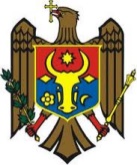 REPUBLICA  MOLDOVACONSILIUL  RAIONALSÎNGEREI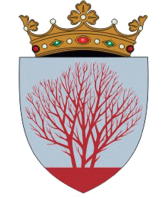 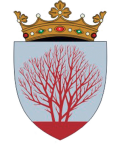 Serviciu Juridic și Resurse UmaneServiciu Juridic și Resurse UmaneServiciu Juridic și Resurse Umane1. Denumirea autorului şi, după caz, a participanţilor la elaborarea proiectului Proiectul de decizie cu privire la aprobarea regulamentului, este elaborat conform propunerii Președintelui de raion, de către comisia de specialitate al Consiliului raional.2. Condiţiile ce au impus elaborarea proiectului de act normativ şi finalităţile urmărite În scopul asigurării activității școlii sportive „D.Atanasov”, a Direcției Educație, pentru suplinirea surselor financiare și dezvoltării bazei materiale, se propune de a aproba regulamentul privind modul de dare în locaţiune a încăperilor ce pot fi utilizate în alte scopuri decât pentru activitatea de bază, a mijloacelor circulante, utilajelor, încaperilor, altor fonduri fixe (în continuare – bunuri), acordarea serviciilor recreative, și alte servicii. Proiectul este inițiat în baza demersului directorului școlii sportive, care va selecta potențiali beneficiari de serviciile prestate. Direcția Educație va organiza contabilizarea surselor acumulate și va rediscriționa sumele pentru implementarea în școala sportivă.3. Principalele prevederi ale proiectului şi evidenţierea elementelor noi Proiectul de decizie este întemeiat în baza art. 43 alin. 1, lit. c) din Legea 436/2006 “Privind administraţia publică locală”;   art. 146 al.5 al Codului Educației, Consiliul raional Sîngerei , care permit administrarea bunurilor. Reeșind din faptul lipsei mecanizmului aplicării modului de administrare a prestării serviciilor este necesar de a aproba regulamentul nominalizat.4. Fundamentarea economico-financiară Prezentul proiect nu necesită alocarea surselor financiare adăugătoare. 5. Modul de încorporare a actului în cadrul normativ în vigoare Prezentul proiect nu necesită modificarea sau elaborarea unor acte normative. REPUBLICA  MOLDOVACONSILIUL  RAIONALSÎNGEREI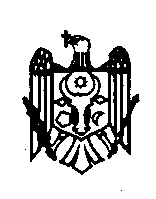 РЕСПУБЛИКА МОЛДОВАСЫНДЖЕРЕЙСКИЙРАЙОННЫЙ СОВЕТNr.d/oData şi numărul scrisoriiDenumirea instituţiei locatorDenumirea locataruluiSuprafaţa, m.pSuma anuală (lei)Termenul contractului